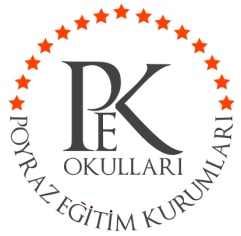 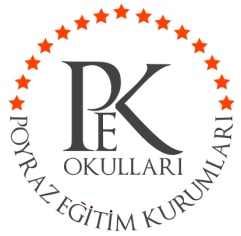 03 Eylül 20182018 – 2019 Eğitim Öğretim Yılı Başlangıcı 03 – 28 Eylül 2018 2018 – 2019 Eğitim Öğretim Yılı Oryantasyon Süreci15 Eylül 2018“Oryantasyon Programı Veli Semineri / Çocuğum Okullu Oldu”  (Tam katılım ricasıyla)26 Ekim 2018Cumhuriyet Bayramı Kutlaması 29 Ekim 2018Cumhuriyet Bayramı Resmi Tatil 09 Kasım 201810 Kasım Atatürk’ü Anma Programı10 Kasım 2018 Atatürk’ü Anma Günü03 – 21 Aralık 2018Aile Katılım Haftası (Tam katılım ricasıyla)28 Aralık 2018Yeni Yıl Partisi31 Aralık 2018Yılbaşı (Eğitimimiz 15.30’da son bulacaktır.)01 Ocak 2019Yeni Yıl Resmi Tatili18 Ocak 2019I. Dönem Karne Günü (Veli Katılımlı - Yarım Gün Eğitim - Tam katılım ricasıyla)21 Ocak – 4 Şubat 2019Sömestre Tatili (Sömestre Tatili Sürecinde Okulumuz Eğitim Öğretime Devam Edecektir.)09 Şubat – 23 Şubat 2019Özel PEK İlkokul Tanıtım Günleri - Bursluluk Sınavları11 – 22 Şubat 2019Metropolitan Test Uygulaması (Anasınıfı Öğrencilerine)                                  28 Şubat 2019Sivil Savunma Günü “Yangın Tatbikatı ‘’01 – 07 Mart 2019Deprem Haftası “Deprem Tatbikatı ‘’01 Mart 20192. Dönem Veli Toplantısı (Tam katılım ricasıyla)01 – 29 Mart 2019Özel PEK Okulları (Anaokulu)Erken Kayıt Dönemi11 – 15 Mart 2019Sergi Haftası 30 Mart 2019 Portfolyo Sunumları 19 Nisan 2019Ulusal Egemenlik Ve Çocuk Bayramı Kutlaması23 Nisan 2019Ulusal Egemenlik Ve Çocuk Bayramı Resmi Tatili01 Mayıs 2019Emek ve Danışma Günü Resmi Tatil19 Mayıs 2019Atatürk’ü Anma Gençlik Ve Spor Bayramı25 Mayıs 2019 Yıl Sonu Gösterisi (Tam katılım ricasıyla)14 Haziran 20192018-2019 Eğitim Öğretim Yılı Bitişi  (Veli Katılımlı - Yarım Gün Eğitim - Tam katılım ricasıyla)01 Temmuz 2019 Yaz Okulu Başlangıcı29 Temmuz / 09 Ağustos 2019Kurumumuzda bu tarihler arasında eğitim-öğretim sürecine ara verilecektir.GeziAyda 2 Defa Ünitelerle Örtüşen  (Müze, Kütüphane, Sinema, Tiyatro, Atölyeler Ve Bilim Merkezi  vs.) Geziler